昆明高新三中2021年临聘教师招聘岗位计划表序号招聘岗位岗位类别招聘人数学历要求毕业专业其他招聘条件年龄要求咨询电话及时间报名时间及地点考试时间及地点1高中数学临聘教师1人全日制本科及以上所学专业与招聘岗位学科一致1.具有二级乙等及以上普通话等级证书；

2.持有高中及以上教师资格证（或持有高中及以上教师资格证考试合格证明）35周岁以下，即1986年8月1日（含）以后出生1.江老师
18608716668
（咨询时间：
9:00——17:00）

2.李老师
13708766385
（咨询时间：
9:00——17:00）

3.杨老师
15288130468
（咨询时间：
9:00——17:00）1.2021年8月13日至18日下午17:00,  发送报名资料到402325698@qq.com邮箱，待审核通过后会通知考试时间。2.昆明高新区第三中学（昆明市呈贡区马金铺街道化城社区）三楼教科室3.请关注公众号：昆明高新区第三中学公众号或扫描下方二维码，及时查看自己是否进入下一轮考核。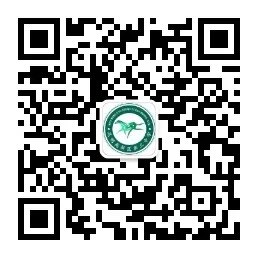 昆明高新区第三中学（昆明市呈贡区马金铺街道化城社区）实验楼2高中英语临聘教师1人全日制本科及以上所学专业与招聘岗位学科一致1.具有二级乙等及以上普通话等级证书；

2.持有高中及以上教师资格证（或持有高中及以上教师资格证考试合格证明）35周岁以下，即1986年8月1日（含）以后出生1.江老师
18608716668
（咨询时间：
9:00——17:00）

2.李老师
13708766385
（咨询时间：
9:00——17:00）

3.杨老师
15288130468
（咨询时间：
9:00——17:00）1.2021年8月13日至18日下午17:00,  发送报名资料到402325698@qq.com邮箱，待审核通过后会通知考试时间。2.昆明高新区第三中学（昆明市呈贡区马金铺街道化城社区）三楼教科室3.请关注公众号：昆明高新区第三中学公众号或扫描下方二维码，及时查看自己是否进入下一轮考核。昆明高新区第三中学（昆明市呈贡区马金铺街道化城社区）实验楼3高中政治临聘教师1人全日制本科及以上所学专业与招聘岗位学科一致1.具有二级乙等及以上普通话等级证书；

2.持有高中及以上教师资格证（或持有高中及以上教师资格证考试合格证明）35周岁以下，即1986年8月1日（含）以后出生1.江老师
18608716668
（咨询时间：
9:00——17:00）

2.李老师
13708766385
（咨询时间：
9:00——17:00）

3.杨老师
15288130468
（咨询时间：
9:00——17:00）1.2021年8月13日至18日下午17:00,  发送报名资料到402325698@qq.com邮箱，待审核通过后会通知考试时间。2.昆明高新区第三中学（昆明市呈贡区马金铺街道化城社区）三楼教科室3.请关注公众号：昆明高新区第三中学公众号或扫描下方二维码，及时查看自己是否进入下一轮考核。昆明高新区第三中学（昆明市呈贡区马金铺街道化城社区）实验楼4高中生物临聘教师1人全日制本科及以上所学专业与招聘岗位学科一致1.具有二级乙等及以上普通话等级证书；

2.持有高中及以上教师资格证（或持有高中及以上教师资格证考试合格证明）35周岁以下，即1986年8月1日（含）以后出生1.江老师
18608716668
（咨询时间：
9:00——17:00）

2.李老师
13708766385
（咨询时间：
9:00——17:00）

3.杨老师
15288130468
（咨询时间：
9:00——17:00）1.2021年8月13日至18日下午17:00,  发送报名资料到402325698@qq.com邮箱，待审核通过后会通知考试时间。2.昆明高新区第三中学（昆明市呈贡区马金铺街道化城社区）三楼教科室3.请关注公众号：昆明高新区第三中学公众号或扫描下方二维码，及时查看自己是否进入下一轮考核。昆明高新区第三中学（昆明市呈贡区马金铺街道化城社区）实验楼5高中语文临聘教师1人全日制本科及以上所学专业与招聘岗位学科一致1.具有二级甲等及以上普通话等级证书；
2.持有高中及以上教师资格证（或持有高中及以上教师资格证考试合格证明）35周岁以下，即1986年8月1日（含）以后出生1.江老师
18608716668
（咨询时间：
9:00——17:00）

2.李老师
13708766385
（咨询时间：
9:00——17:00）

3.杨老师
15288130468
（咨询时间：
9:00——17:00）1.2021年8月13日至18日下午17:00,  发送报名资料到402325698@qq.com邮箱，待审核通过后会通知考试时间。2.昆明高新区第三中学（昆明市呈贡区马金铺街道化城社区）三楼教科室3.请关注公众号：昆明高新区第三中学公众号或扫描下方二维码，及时查看自己是否进入下一轮考核。昆明高新区第三中学（昆明市呈贡区马金铺街道化城社区）实验楼